                                                                                                      Утверждаю                                                                                                    Директор МБОУ Гусаревской СОШ                                                                                                           ____________ Толстых  Ю.Н.                                                      План мероприятийпроведения Всероссийских проверочных работ                         в МБОУ Гусаревской СОШ Азовского района                                                                   в 2022-2023 году1.	Общие положения1.1.	Настоящий план определяет порядок подготовки и проведения Всероссийских проверочных работ (далее – ВПР) в общеобразовательных организациях. 1.2.	ВПР – это комплексный проект в области оценки качества образования, направленный на развитие единого образовательного пространства в Российской Федерации, мониторинг введения Федеральных государственных образовательных стандартов (ФГОС), формирование единых ориентиров в оценке результатов обучения, единых стандартизированных подходов к оцениванию образовательных достижений обучающихся.1.3.	Указанные в п.1.3. цели достигаются за счет использования единых для общеобразовательных организаций РФ критериев оценивания.1.4.	Всероссийские проверочные работы (ВПР) проводятся с учетом национально-культурной и языковой специфики многонационального российского общества в целях осуществления мониторинга результатов перехода на ФГОС и направлены на выявление уровня подготовки школьников.1.5.	ВПР в 2022 году проводятся в качестве итоговой диагностики для определения уровня овладения обучающимися знаниями по предметам за прошедший учебный год и в целях определения образовательных пробелов обучающихся для выстраивания работы по их ликвидации.1.6.	Цель проведения ВПР:осуществление мониторинга системы образования, в том числе мониторинга уровня подготовки обучающихся	в	соответствии	с	федеральными	государственными	образовательными стандартами, федеральным компонентом государственного стандарта общего образования; совершенствование преподавания учебных предметов и повышения качества образования в образовательных организациях.оценка уровня общеобразовательной подготовки обучающихся в соответствии с требованиями ФГОС.1.7.	Контрольные измерительные материалы (далее – КИМ) ВПР позволяют осуществить диагностику достижения предметных и метапредметных результатов обучения, в том числе овладение межпредметными понятиями и способность использования универсальных учебных действий (УУД) в учебной, познавательной социальной практике.2. Проведение ВПР в 4-82.1 Участие общеобразовательных организаций (далее – ОО) в ВПР в 2022 году в 4-8 классах является обязательным.2.2 Проведение ВПР в 4-8 классах проводится в любой день указанного в плане-графике проведения ВПР периода.2.2 Для каждого класса и учебного предмета, по которому проводится ВПР, устанавливается период времени, а также рекомендуемые даты проведения ВПР в данном классе по данному предмету.2.3 Проведение ВПР в 4-8 классах предусмотрено по следующим предметам: 4 класс - русский язык,	математика,	окружающий мир;5 класс - русский язык,	математика,	история, биология;6 класс	- русский	язык,	математика,	история,	биология,	география, обществознание;7 класс	- русский	язык,	математика,	история,	биология,	география, обществознание, физика, иностранный язык;8 класс	- русский	язык,	математика,	история,	биология,	география, обществознание, физика, химия;2.4 ВПР в 6 и 8 классах будет проходить по двум обязательным предметам: русский язык и математика и двум предметам по выбору на основе случайного выбора.2.4. При проведении ВПР в 2023 году предоставляется альтернативная возможность выполнения участниками работ в компьютерной форме:в 5 классах по предметам «История», «Биология»;в 6, 7,8 классах по предметам «История», «Биология», «География», «Обществознание».Для	проведения	ВПР	в 5-8	классах	по	предметам	«История»,	«Биология», «География», «Обществознание» в каждой параллели по каждому предмету выбирается только одна форма проведения (для всей параллели по выбранному предмету) традиционная или компьютерная. При выборе компьютерной формы проведения ВПР архивы с материалами для проведения работы в традиционной форме по выбранным классам и предметам и формы сбора результатов для образовательной организации предоставляться не будут.В образовательных организациях с большим количеством участников возможно проведение ВПР в компьютерной форме в несколько сессий в рамках выбранной даты или в течение нескольких дней.23.Проведение ВПР в компьютерной форме в 5-8 классах3.1. В 2023 году в компьютерной форме проводятся следующие работы :в 5 классах: по предметам «История», «Биология»;в	6,	7,	8	классах:	по	предметам	«История»,	«Биология»,	«География», «Обществознание».3.2. Решение	о	проведении	проверочной	работы	в	компьютерной	форме образовательная организация принимает самостоятельно.3.3. В случае	принятия	решения	о	проведении	проверочных	работ в компьютерной форме в образовательной организации формируется реестр экспертов, которые будут осуществлять проверку работ обучающихся в специализированной электронной системе проверки заданий «Эксперт».Формирование реестра экспертов в общеобразовательной организации осуществляется в зависимости от предметов, которые будут выполняться в компьютерной форме.Эксперты для проверки заданий получают доступ к системе электронной проверки заданий «Эксперт».В образовательной организации с большим количеством участников возможно проведение ВПР в компьютерной форме в несколько сессий в рамках выбранной даты или в течение нескольких дней.3.4. Реквизиты доступа публикуются в личных кабинетах образовательных организаций Федеральной информационной системы оценки качества образования (далее — ФИС ОКО).3.5. Технические требования к компьютерам (при выборе компьютерной формы проведения ВПР) размещаются в личных кабинетах образовательных организаций ФИС ОКО.3.6. Для проведения ВПР в компьютерной форме в параллели 5 классов предоставляется следующая информация:количество классов в параллели; наименование классов;количество обучающихся в каждом классе; дата проведения ВПР по каждомупредмету.3.7.	Для проведения ВПР в компьютерной форме в параллелях 6 ,7, 8классов по двум предметам на основе случайного выбора и распределения предметов по классам предоставляется следующая информация:количество классов в каждой параллели; наименование классов;количество обучающихся в каждом классе;дата проведения ВПР по каждому из двух предметов на основе случайного выбора.3.8. Форма сбора результатов не заполняется. Заполняется электронный протокол, в котором указывается связь логина участника, полученного для входа в систему для выполнения работы, с пятизначным кодом участника.Результаты будут сформированы после проверки работ участников экспертами в системе электронной проверки заданий «Эксперт».4. Проведение ВПР в 6 и 8 классах по предметам на основе случайного выбора4.1.	В 6 и 8 классах распределение конкретных предметов на основе случайного выбора по конкретным классам осуществляется Федеральным организатором в ФИС ОКО.4.2.	Распределение конкретных предметов на основе случайного выбора по конкретным классам предоставляется ОО на неделе, предшествующей проведению работы по этим предметам, в личном кабинете образовательной организации ФИС ОКО.4.3.	Распределение конкретных предметов по конкретным классам публикуется в личном кабинете ОО ФИС ОКО в соответствии с информацией, полученной от образовательной организации.4.4.	Ответственный организатор ОО скачивает информацию о распределении предметов по классам и организует проведение ВПР в указанных классах по указанным предметам и в соответствии с материалами, загруженными в ФИС ОКО.5. Проведение ВПР по иностранным языкам в 7 классе5.1. Всероссийская проверочная работа по иностранным языкам (английский, немецкий, французский) в 7 классе выполняется в штатном режиме в компьютерной форме в специально оборудованной для этого аудитории в объеме, соответствующем техническим возможностям образовательной.Для выполнения работы используется специальное программное обеспечение.Для выполнения работы используется специальное программное обеспечение.5.2. Требования	к	программному	обеспечению	и	демонстрационные	варианты размещаются в личном кабинете в ФИС ОКО в разделе «Ход ВПР» в соответствии с Планом-графиком проведения ВПР.6. Обеспечение проведения ВПР6.1.	Для	проведения	ВПР	используются	контрольно-измерительные	материалы, предоставляемые Федеральной службой по надзору в сфере образования и науки.6.2. Содержание      и      структура      ВПР      определяются      на      основе      Федерального государственного     образовательного     стандарта     основного     общего     образования     (приказМинобрнауки России от 17.12.2010 № 1897) с учетом Примерной основной образовательной программы основного общего образования (одобрена решением Федерального учебно-методического объединения по общему образованию (протокол от 08.04.2015 № 1/15)) 6.3.	Информационное сопровождение подготовки и проведения ВПР осуществляется посредством сайта Федерального института оценки качества образования: https://fioco.ru/.6.4. Образцы и описания проверочных работ для проведения ВПР в 2022 году представлены на сайте https://fioco.ru/ru/osoko/vpr/.6.5. Результаты ВПР рекомендуется использовать как форму промежуточной аттестации в качестве итоговых контрольных работ.7. Участники ВПР7.1. Участниками ВПР являются обучающиеся общеобразовательной организации МБОУ Гусаревской СОШ, реализующая программу начального общего, основного общего образования.7.2. Участвовать в ВПР при наличии соответствующих условий могут обучающиеся с ограниченными возможностями здоровья, дети-инвалиды.7.3.	Решение об участии в ВПР обучающихся с ограниченными возможностями здоровья и детей-инвалидов принимает образовательная организация совместно с родителями (законными представителями) ребенка. Согласие родителей (законных представителей) на участие детей с ограниченными возможностями здоровья и детей-инвалидов в ВПР подтверждается письменно.7.4. Решение об участии в ВПР отдельного обучающегося с ограниченными возможностями здоровья принимает общеобразовательная организация.Руководитель общеобразовательной организации издает соответствующий приказ/распоряжение о принятом решении.8. Способ информационного обмена при проведении ВПР8.1. Информационный обмен и сбор данных в рамках проведения ВПР осуществляется с использованием Федеральной информационной системы оценки качества образования (далее -ФИС ОКО) посредством внесения данных через личные кабинеты региональных, муниципальных координаторов (специалистов, назначенных органом субъекта Российской Федерации и муниципальным органом,для координации проведения ВПР на региональном и муниципальном уровнях) и образовательных организаций, в которых размещается актуальная информация оходе проведения ВПР, инструктивные и методические материалы.8.2. Информационный обмен включает:8.2.1. Заполнение	необходимых сведений об образовательной организации для проведения ВПР.8.2.2. Использование	инструктивных	и	методических	материалов	по проведению ВПР.8.3.3. Получение каждой образовательной организацией предоставленных комплектов заданий для проведения ВПР. Для каждой ОО варианты сгенерированы индивидуально на основе банка оценочных средств ВПР с использованием ФИС ОКО. Архив с материалами не будет	зашифрован.	Персональную ответственность за	сохранение конфиденциальности информации несет школьный координатор, ответственный за проведение ВПР.8.3.4. Получение каждой образовательной организацией ответов и критериев оценивания выполнения заданий ВПР.8.3.5. Заполнение образовательной организации форм для сбора результатов ВПР.8.3.6. Направление образовательной организацией сведений о результатах ВПР по каждому классу по каждому учебному предмету в виде заполненных форм в ФИС ОКО.8.3.7.	Получение	образовательной	организации	результатов	по	итогам проведения ВПР.         9. Организация и проведение ВПР9.1.1. обеспечивает	нормативно-правовое	сопровождение	ВПР	в своей компетенции;9.1.2. определяет функции исполнителей по организации и проведению ВПР; 9.1.4. обеспечивает информирование участников образовательного процесса иобщественность о работах по подготовке и ходе проведения ВПР;         9.1.5. осуществляет контроль за соблюдением установленногопроведения ВПР.пределах9.2. Органы	местного	самоуправления,	осуществляющие	управление	в	сфере образования, обеспечивают проведение ВПР на территории муниципального образования:9.2.1. назначают муниципального координатора, обеспечивающего проведение ВПР в муниципальном образовании;9.2.2. формируют состав наблюдателей для осуществления наблюдения за процедурой проведения ВПР из числа лиц, не являющихся работниками ОО, в котором проводятся ВПР, и (или) родителями (законными представителями) участников ВПР;9.2.3. Обеспечивают присутствие независимых (общественных) наблюдателей в местах проведения ВПР с соблюдением рекомендаций Роспотребнадзора по организации работы образовательных организаций в условиях сохранения рисков распространения COVID-19;9.2.4. принимают участие в информировании участников образовательного процесса и общественности о ходе подготовки и проведения ВПР;9.2.5. обеспечивают присутствие в общеобразовательных организациях представителя муниципального органа управления образованием во время проведения ВПР с целью соблюдения объективности результатов ВПР;9.2.6. создают условия и обеспечивают соблюдение процедуры проведения ВПР;9.2.7. обеспечивают	соблюдение	информационной	безопасности	и	сохранение конфиденциальности информации при подготовке и проведении ВПР в пределах своей компетенции.         9.3. Общеобразовательная организация создает условия и обеспечивает соблюдение порядка проведения ВПР:9.3.1. обеспечивает проведение ВПР в образовательной организации по предметам и в сроки, утвержденные Рособрнадзором;9.3.2.	организует	регистрацию	на	портале	сопровождения ВПРhttps://fioco.ru/ru/osoko/vpr/ и получает доступ в свой личный кабинет;9.3.3. издает локальные акты об организации и проведении ВПР в образовательной организации;9.3.4. назначает школьного координатора из числа заместителей директора по учебно-воспитательной работе, технического специалиста, ответственных за организацию и проведение ВПР;9.3.5. организует места проведения ВПР (аудитории);9.3.6. назначает организаторов в каждую аудиторию, в которой находятсяучастники ВПР; 9.3.7. организует рабочее место координатора, оборудованное персональным выходом вИнтернет;9.3.8 обеспечивает наличие расходных материалов для проведения ВПР;9.3.9. обеспечивает своевременное ознакомление обучающихся и их родителей с нормативными правовыми и распорядительными документами, регламентирующими проведение ВПР, с информацией о сроках и месте их проведения;9.3.10.	содействует созданию благоприятного психологического микроклимата среди участников образовательных отношений в период подготовки и проведения ВПР;9.3.11. формирует экспертную комиссию по проверке работ участников ВПР по каждому учебному предмету (далее – эксперты);9.3.12. готовит инструктивные материалы на бумажных носителях для организаторов, технических специалистов и экспертов;9.3.13. организует работу экспертов;9.3.14. организует работу по загрузке данных ВПР в единую информационнуюсистему; 9.3.15.	взаимодействует с муниципальными органами управления образованием;        9.3.16. несет ответственность за сохранность результатов ВПР в течение 3 лет;9.3.17. обеспечивает	соблюдение	информационной	безопасности	сохранение конфиденциальности информации при проведении ВПР в пределах своей компетенции.10. Муниципальный/региональный координатор:10.1.	Осуществляет мониторинг загрузки ОО электронных форм сбора результатов ВПР.10.2. Консультирует образовательные организации по вопросам проведения ВПР.10.3. Организует и контролирует проведение анализа результатов ВПР и их использование при планировании образовательного процесса.11. Ответственный организатор ОО:11.1. Формирует заявку на участие в ВПР и загружает ее в личном кабинете ФИС ОКО. 11.2.	Формирует расписание проведения ВПР в традиционной и в компьютерной формев 4-8 классах.11.3. Для проведения в параллелях 6 - 8 классов ВПР по двум предметам на основе случайного выбора и распределения предметов по классам предоставляет федеральному организатору следующую информацию:- количество классов в каждой параллели; - наименование классов;- дату проведения ВПР по каждому из двух предметов на основе случайного выбора. Варианты	ВПР	печатаются	на	всех	участников	с	соблюдением	условийконфиденциальности. Бумажные протоколы и коды участников печатаются в необходимом количестве. Таблица с кодами участников разрезается на отдельные коды для выдачи каждому участнику.11.4. Организует выполнение работы участниками. Каждому участнику выдается один и тот же код на все работы (произвольно из имеющихся). Каждый участник переписывает код в специально отведенное поле на каждой странице работы. В процессе проведения работы заполняется бумажный протокол, в котором фиксируется соответствие кода и ФИО участника.11.5. По окончании проведения работы собирает все комплекты с ответами участников. 11.6. Организует проверку ответов участников с помощью критериев (время проверкиработ указано в Плане-графике проведения ВПР).11.7. Загружает электронную форму сбора результатов в ФИС ОКО в разделе«ВПР» (дата загрузки формы указана в Плане-графике проведения ВПР). В случае проведения ВПР в компьютерной форме раздает логины и пароли участникам и экспертам, организует проверку.11.8. Для проведения в параллелях 5 - 8 классов ВПР в компьютерной форме предоставляет необходимую информацию, обеспечивает логинами и паролями участников и экспертов, организует проведение ВПР в компьютерной форме и работу экспертов по проверке заданий в соответствии с п. 2 данного Порядка проведения ВПР.12. Проведение ВПР в аудитории912.1. Во время проведения ВПР на рабочем столе обучающегося, помимо материалов ВПР, могут находиться только черновики и гелевая ручка черного цвета. Обучающиеся могут использовать линейку и карандаш, если это обусловлено содержанием и инструкцией проверочных работ по соответствующему предмету.12.2. Учащиеся при выполнении работы записывают ответы на листах с заданиями в специально отведённые поля аккуратным, разборчивым почерком.12.3. Во время проведения ВПР обучающимся запрещается пользоваться словарями и справочными материалами, мобильными устройствами (телефонами, смартфонами, планшетами, ноутбуками и т.д.) и гаджетами.12.4. Перед началом работы организатор в классе выдает каждому участнику код и контролирует, чтобы учащиеся правильно переписали выданные им коды в специально отведенное поле в верхней правой части каждого листа с заданиями.12.5. Организатор в аудитории фиксирует в протоколе проведения ВПР соответствие между кодами индивидуальных комплектов и фамилиями участников.12.6. Учащиеся при выполнении заданий записывают ответы на листах с заданиями.12.7. По окончании проведения ВПР организаторы в аудитории собирают все комплекты и передают их координатору, отвечающему за проведение ВПР в общеобразовательной организации.12.8. Координатор, отвечающий за проведение процедуры ВПР в общеобразовательной организации, до момента проверки работ обеспечивает их сохранность в помещении,исключающем доступ к ним сотрудников и обучающихся общеобразовательной организации.        13. Проверка ВПР и их оценивание13.1. Проверка и оценивание работ экспертами осуществляется в сроки, установленные Федеральной службой по надзору в сфере образования и науки (Рособрнадзор).13.2.Координатор, отвечающий за проведение процедуры ВПР в общеобразовательной организации, в день проведения ВПР в личном кабинете получает критерии оценивания ответов.13.3.Для проверки работ обучающихся в образовательных организациях, где выявлены признаки необъективности оценивания, создаются муниципальные предметные комиссии.13.4. Для проверки работ обучающихся в образовательных организациях, где только один учитель по соответствующему предмету, для обеспечения объективности оценивания создаются межшкольные предметные комиссии.13.5. В состав экспертов межшкольных и муниципальных комиссий входят представители администрации общеобразовательных организаций, педагоги, имеющие опыт преподавания по отдельным предметам, и педагоги, имеющие опыт преподавания в начальных классах.13.6 В целях организации и осуществления качественной проверки работ участников ВПР руководитель общеобразовательной организации обеспечивает рабочее место экспертам на период проверки и соблюдение конфиденциальности в процессе проверки.13.7. Проверка и оценивание работ осуществляется экспертами по предмету ручкой с красной пастой в соответствии с полученными критериями, ошибки подчёркиваются, на полях квалифицируются, но не исправляются.13.8.	Координатор, отвечающий за проведение процедуры ВПР в общеобразовательной организации, заполняет в сроки, установленные Рособрнадзором, электронную форму сбора результатов ВПР для каждого из участников, загружает форму сбора результатов в систему ВПР не позднее сроков, установленных Рособрнадзором, а также обеспечивает хранение бумажного протокола с кодами и фамилиями обучающихся до получения результатов ВПР.15. Меры по повышению объективности оценки образовательных результатов участников ВПР15.1. Организация соблюдения положений проведения оценочной процедуры на уровне общеобразовательной организации, на муниципальном и региональном уровнях может осуществляться посредством:15.1.1. применения единых организационно-технологических решений, мер по защите информации;15.1.2.	привлечения квалифицированных специалистов на всех этапах проведения ВПР; 15.1.3. привлечения независимых общественных наблюдателей (ими не могут бытьродители (законные представители) обучающихся класса, которые участвуют в оценочной процедуре);15.1.4. проведения	проверки	работ	по	стандартизированным	критериям	с предварительным коллегиальным обсуждением подходов к оцениванию предложенных вариантов ВПР (учитель, преподающий данный предмет и работающий в данном классе, не должен участвовать в проверке работ своегокласса).15.2. Общеобразовательная организация создает условия и обеспечивает соблюдение порядка проведения ВПР:15.2.1. обеспечивает проведение ВПР в образовательной организации по предметам и в11сроки, утвержденные Рособрнадзором;15.2.2. организует регистрацию на портале сопровождения ВПР https://fioco.ru/ru/osoko/vpr/ и получает доступ в свой личный кабинет;15.2.3. издает локальные акты об организации и проведении ВПР в образовательной организации;15.2.4. проводит организационно-разъяснительную работу с родителями (законными представителями обучающихся).16. Получение результатов16.1.	Координатор, отвечающий за проведение процедуры ВПР в общеобразовательной организации:- получает в личном кабинете статистические отчеты о результатах выполнения работ и с помощью бумажного протокола устанавливает соответствие между фамилиями участников и их результатами;- обеспечивает ознакомление участников ВПР и их родителей (законных представителей) с результатами ВПР и подготовку анализа полученных результатов.17. Использование результатов ВПР17.1. Результаты ВПР в совокупности с имеющейся в общеобразовательной организации информацией, отражающей индивидуальные образовательные траектории обучающихся, могут быть использованы для оценки личностных результатов обучения.17.2. Результаты ВПР не учитываются при выставлении итоговых отметок по предметам и при получении аттестатов об основном общем и среднем общем образовании, если иное не предусмотрено локальным актом общеобразовательной организации.17.3. Результаты ВПР могут быть использованы:17.3.1 общеобразовательной организацией для проведения самодиагностики, выявления проблем с преподаванием отдельных предметов в школе, для совершенствования методики преподавания различных предметов;17.4.2. органами местного самоуправления, осуществляющими управление в сфере образования, для анализа текущего состояния муниципальной системы образования и формирования программ ее развития;17.4.3.	Результаты ВПР не предусмотрено использовать для оценки деятельности учителей, общеобразовательных организаций и муниципальных органов исполнительной власти, осуществляющих управление в сфере образования.Инструкция для организатора в аудитории при проведении ВПР1. Общие положенияНастоящая Инструкция разработана для лиц, обеспечивающих организацию и проведение ВПР	в	аудитории	(далее	- организатор в	аудитории).	Руководитель образовательной организации назначает организатора в аудитории из числа учителей, не преподающих предмет, по которомупроводится ВПР.Организатор в аудитории обязан:изучить настоящий Регламент и четко его соблюдать;	ознакомиться	с	инструктивными материалами.Организатору в аудитории запрещается: - изменять ход подготовки и проведения ВПР;- использовать самому и обучающимся средства мобильной связи, фото- и видеоаппаратуру, в том числе портативные и карманные компьютеры, в кабинетах, предназначенных для выполнения заданий ВПР;- разрешать обучающимся во время выполненияработы пользоваться словарями, справочной литературой, учебниками;- выходить из кабинета, заниматься посторонними делами во время проведения ВПР: читать, работать на компьютере, разговаривать и т.п.;- допускать свободное перемещение по классу участников ВПР во время проведения оценочной процедуры;- подсказывать участникам ВПР;- выносить из аудитории материалы ВПР на бумажном и (или) электронном носителе; - разрешать присутствие посторонних лиц (исключение составляют представители администрации ОО и общ. наблюдатели) в аудитории.При несоблюдении вышеуказанных требований организатор в аудитории удаляется школьным координатором из кабинета, в котором он исполняет своиобязанности.2. Порядок действий организатора в аудитории при подготовке и проведении ВПРНа подготовительном этапе организатор в аудитории должен:- явиться в учреждение не позднее чем за 30 минут до начала ВПР; зарегистрироваться у школьного координатора;- пройти инструктаж по процедуре проведения ВПР; - проверить готовность кабинета кпроведению ВПР.В кабинете должны быть подготовлены рабочие места для участников, рабочее место дляорганизатора в аудитории, рабочее место для общественного наблюдателя (при наличии независимого контроля);- не позднее чем за 15 минут обеспечить вход общественного наблюдателя в кабинет (при наличии независимого контроля), указав отведенное для него рабочее место в кабинете;- не позднее чем за 10 минут до начала ВПР получить ушкольного координатора материалы ВПР;- не позднее чем за 5 минут до начала ВПР обеспечить организованный вход участников в кабинет;- сообщить о запрете на использование средств мобильной связи, фото-, аудио- и видеоаппаратуры, и иных средств хранения и передачи информации.На этапе проведения организатор в аудитории должен: - объявить о проведении ВПР;- раздать участникам варианты проверочных работ и коды участников (кодобучающиеся получают на первой проверочной работе и сохраняют его на все работы);- провести инструктаж по проведению ВПР (наоснове текста, приведенного в инструкции, размещенной на информационном портале ВПР);- проверить наличие пишущих принадлежностей (разрешается использовать ручки с черными или синими чернилами);- проверить, чтобы участники проставили код на каждой странице проверочной работы; - дать указание участникам приступить к выполнению заданий ВПР;- зафиксировать на доске время начала и окончания ВПР;- заполнить протокол, записывая Ф.И.О. участника и соответствующий код участника; - обеспечить организованный выход из кабинета участников, досрочно завершивших выполнение заданий ВПР;- оперативно реагировать на возможные замечания общественного наблюдателя, выявленные нарушения и своевременно их устранять;- за 30 и 5 минут до окончания выполнения ВПР сообщить, что до окончания работы осталось 30 и 5 минут;- по окончании времени, отведенного для выполнения заданий ВПР, объявить участникам о завершении работы;- дать указание участникам отложить работы накрай стола, отдельно положить черновики; - собрать проверочные работы и черновики;- обеспечить организованный выход участников из кабинета;- проверочные работы и заполненный протокол передать школьномукоординатору; - ознакомиться с протоколом общественного наблюдения за проведением ВПР;- завершить исполнение своих обязанностей и покинуть ОО с разрешения школьного координатора.Инструкция для экспертов по проверке Всероссийских проверочных работ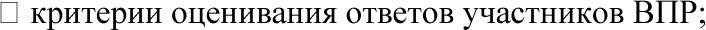 1. Общие положенияНастоящая инструкция разработана для лиц, привлекаемых в качестве экспертов по проверке ответовобучающихся, принявших участие в написании ВПР (далее – эксперт).1.2. Экспертом может быль любой работник из числа педагогического состава ОО, преподающий данный учебный предмет, по которомупроводилась ВПР.Примечание. Не допускается привлекать в качестве экспертов педагогических работников, являющихся учителями участников ВПР (за исключением малокомплектных ОО)2. Права и обязанности экспертаВ целях обеспечения соблюдения Порядка проведения ВПР эксперту предоставляется право:- получать необходимую информацию о проверке ВПР от координатора ОО;- уточнять в случаях необходимости процедурные вопросы, связанные с проверкой ВПР, у руководителя ОО;Эксперт обязан:- ознакомиться с нормативными документами, регламентирующими порядок проверкиВПР;- пройти инструктаж укоординатора ОО по процедуре проверки ВПР; - строго соблюдать порядок проверки ВПР;- выполнять указания координатора ОО. Эксперту запрещается:- изменять ход проверки приотсутствии основательных причин и без указанийкоординатора ОО;- использовать средства связи, фото- и видеоаппаратуру, в том числе портативные икарманные компьютеры в аудитории проверки ВПР;- заниматься посторонними делами во время проверки ВПР в аудитории (работать накомпьютере, разговаривать и т.п.)За нарушение порядка проверки ВПР эксперт отстраняется от исполнения обязанностей координатором ОО.3. Порядок действий эксперта при проведении проверки ВПРЭксперт должен:- получить от координатора ОО:ы участников ВПР;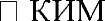 формупротокола проверки предметной комиссией;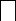 - производить проверкуработ в соответствии с критериями оценивания объективно, без завышения и занижения результатов;Примечание. Оценка за каждое задание вписывается в специальное поле в бланках с КИМи полями для ответов.- если присутствуют темы по предметам, которые не пройдены обучающимися, в протоколепроверки указывается «не пройдено» (Н/П)- если задание не выполнялось(решение и ответ отсутствует),, в протоколе проверкиуказывается символ «Х»;-если в протоколе отмечено «Н/П» в одном или двух заданиях, шкала перевода баллов в отметку пересматривается пропорционально максимальному баллу в контрольно-измерительных материалах без учета не пройденных тем.-если в протоколе отмечено «Н/П» по трем и более заданиям, то отметки не выставляютсяи в статистических отчетах указывается маркировка «Н/П» - тема не пройдена.16Проверка ответов обучающихся может осуществляться в течение трех календарных дней с момента проведения ВПР.Передать проверенные КИМы координатору ОО для последующего заполнения техническим специалистом формы сбора результатов участников ВПР в личном кабинете ФИС ОКО.1718